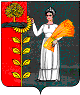                   ПОСТАНОВЛЕНИЕ Администрация сельского поселения Богородицкий  сельсовет  Добринского муниципального района                      Липецкой области Российской Федерации       24.03.2017 г.                         ж.д.ст. Плавица                            № 69О внесении изменений в  административный  регламент                                                                   по предоставлению муниципальной  услуги                                                       «Предварительное согласование предоставленияземельных участков, находящихся в муниципальнойсобственности или земель, государственная  собственность на которые не разграничена»Рассмотрев Протест Прокуратуры Добринского муниципального  района  от 16.03.2017 г.  № 19-51в-2017, в соответствии с Федеральным законом от 27.07.2010 года № 210-ФЗ «Об организации предоставления государственных и муниципальных услуг», Федеральным законом от 06.10.2003 № 131-ФЗ «Об общих принципах организации местного самоуправления в Российской Федерации»,  руководствуясь Уставом сельского поселения Богородицкий сельсовет, администрация сельского поселения    Богородицкий  сельсовет ПАСТАНОВЛЯЕТ:1. Внести изменения в административный регламент предоставления муниципальной услуги «Предварительное согласование предоставления  земельных участков, находящихся в муниципальной собственности или земель, государственная собственность на которые не разграничена», утвержденный постановлением  от 02.03.2016г. №29. 2. Настоящее постановление вступает в силу с момента его обнародования.3. Контроль  за исполнением настоящего постановления оставляю за собой.Глава  администрации  сельского поселенияБогородицкий сельсовет                                             А.И.Овчинников                                                       Утверждёны  постановлением администрации сельского поселения                          Богородицкий сельсовет                     от  24.03.2017г.  № 69Изменения в административный регламентпредоставления муниципальной услуги «Предварительное согласование предоставления  земельных участков, находящихся в муниципальной собственности или земель, государственная собственность на которые не разграничена», утвержденный постановлением  от 02.03.2016г.  №29        1.Исключить из наименования регламента и содержания по всему тексту регламента слова «земельных участков, государственная собственность на которые не разграничена». 